Publicado en Ciudad de México el 03/07/2024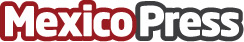 Tecmilenio gana primer lugar en Innovación en los EQUAA Awards 2024Los premios reconocen a nivel internacional a las instituciones educativas que implementan iniciativas innovadoras. Importancia de utilizar principios y técnicas propias del diseño para informar y enriquecer el proceso educativoDatos de contacto:Karen RubioRelaciones Públicas en Tecmilenio8117477459Nota de prensa publicada en: https://www.mexicopress.com.mx/tecmilenio-gana-primer-lugar-en-innovacion-en Categorías: Internacional Nacional Educación Eventos Premios Universidades http://www.mexicopress.com.mx